Engineering TechnologyEngineering Technologist Support CertificateEngineers help find ways to feed and house the world! And have shrunk supercomputers to fit into your pocket! Everything around you was created with the designs and innovation of Engineers.  Engineers combine an understanding of people’s goals, innovative science, practical methods and perseverance to create the modern world.  Please see a Pathways Counselor: Create an education plan customized to meet your needs.  Contact a CounselorTransfer Majors/Award FocusEngineering Drafting Technology, A.S.Engineering Technologist Support CertificateEngineering: Drafting Technology CertificateGE Pattern/UnitsGE Pattern: Option N/ATotal Units: 18Program maps indicate the major coursework and recommended general education courses to fulfill your degree in 2 years (approximately 15 units/semester or 30 units/year). If you are a part-time student, start Semester 1 courses and follow the course sequence.  Some of the courses listed may be substituted by another course.  Please view these options in the official course catalog.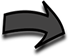 Semester 1												6 UnitsSemester 2												9 UnitsSemester 3												3 UnitsCareer OptionsSurveying Technicians (C, A)Civil Engineers (B, M)	Mechanical Engineering Technologists (A, B)Mapping Technicians (SM, C, B)Find more careers: msjc.emsicc.comRequired Education: SM: some college; C: Certificate; A: Associate, B: Bachelor’s, M: Master’s; D: DoctorateFinancial AidFinancial aid is determined by the number of credit hours you take in a semester.  Maximize your financial aid by taking 12-15 units per semester.COURSETITLEUNITENGR-120Principles of Engineering Technology3ENGR-121Intro to Engineering Design3COURSETITLEUNITENGR-122Electronics for Engineering Technologists3ENGR 523Computer Integrated Manufacturing3ENGR-124Civil Engineering & Architecture3COURSETITLEUNITENGR-125Engineering Design & Development3